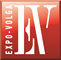 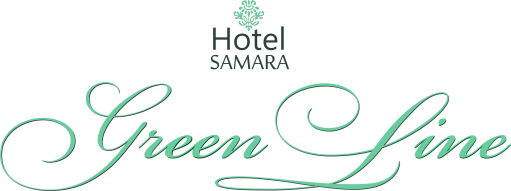 Директору отеля «Грин Лайн Самара»ООО «Добрыня»Макеевой М.А.Контакт для отправки заявки: info@greenline-hotel.ru, тел. 276-75-78, 321-22-22Заявка на бронированиеКомпания _______________________________________, в лице _____________________________просит Вас забронировать  указанные ниже номера для следующих гостей Название посещаемой выставки _______________________________________Специальные цены действительны до 31.12.2018. Акции и скидки на сайте www.greenline-hotel.ru не суммируются с данным предложением. Указанные тарифы включают: проживание в номере выбранной категории (заезд в 14:00 выезд до 12:00), чай/кофе в номере - бесплатно, Wi Fi интернет, парковка комплиментарно, завтрак Шведский стол. В номере Комфорт есть балкон, халаты, тапочки предоставляются комплиментарно. Оплата будет произведенапутем перечисления денежных средств на расчетный счет Гостиницы за 1 день до заезда Гостяналичными денежными средствами при заселении Гостя в Гостиницу.кредитной картой Гостя Контактное лицо: ________________________________________Контактный телефон, e-mail: _______________________________________Подпись руководителя Компании: __________________________________ Дата____________ М.П.№ФИО ГостяДаты бронированияЭкономСтандартСтандартКомфортКомфортЛюксЛюкс№ФИО ГостяДаты бронирования1 местный1 мест.                1 завтрак2-мест.                  2 завтрака1 мест.                      1 завтрак2-мест.                      2 завтрака1 мест.                      1 завтрак2-мест.                      2 завтракаСпециальные тарифы для "Экспо-Волга"Специальные тарифы для "Экспо-Волга"Специальные тарифы для "Экспо-Волга"30904080483051205870 70507800123